Проблема (юридическая или педагогическая направленность проблемы) и актуальность: в 1-2 абзаца, пример на последнем фото
Цель: маленькая, но достижимая 
Анкета: можно взять готовую или придумать самому (баллов больше за последнее): гугл-форма, анкета и т.д. (фото 3)
По каждому вопросу должно быть пять статических характеристик: размах ряда, среднее выборочное, мода, медиана, дисперсия (фото 4) + полигон (фото 5)
Сами термины писать не нужно, но необходимо объяснить результаты (фото 6)
В конце необходимо написать вывод и предположить дальнейшее направление по этой проблеме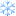 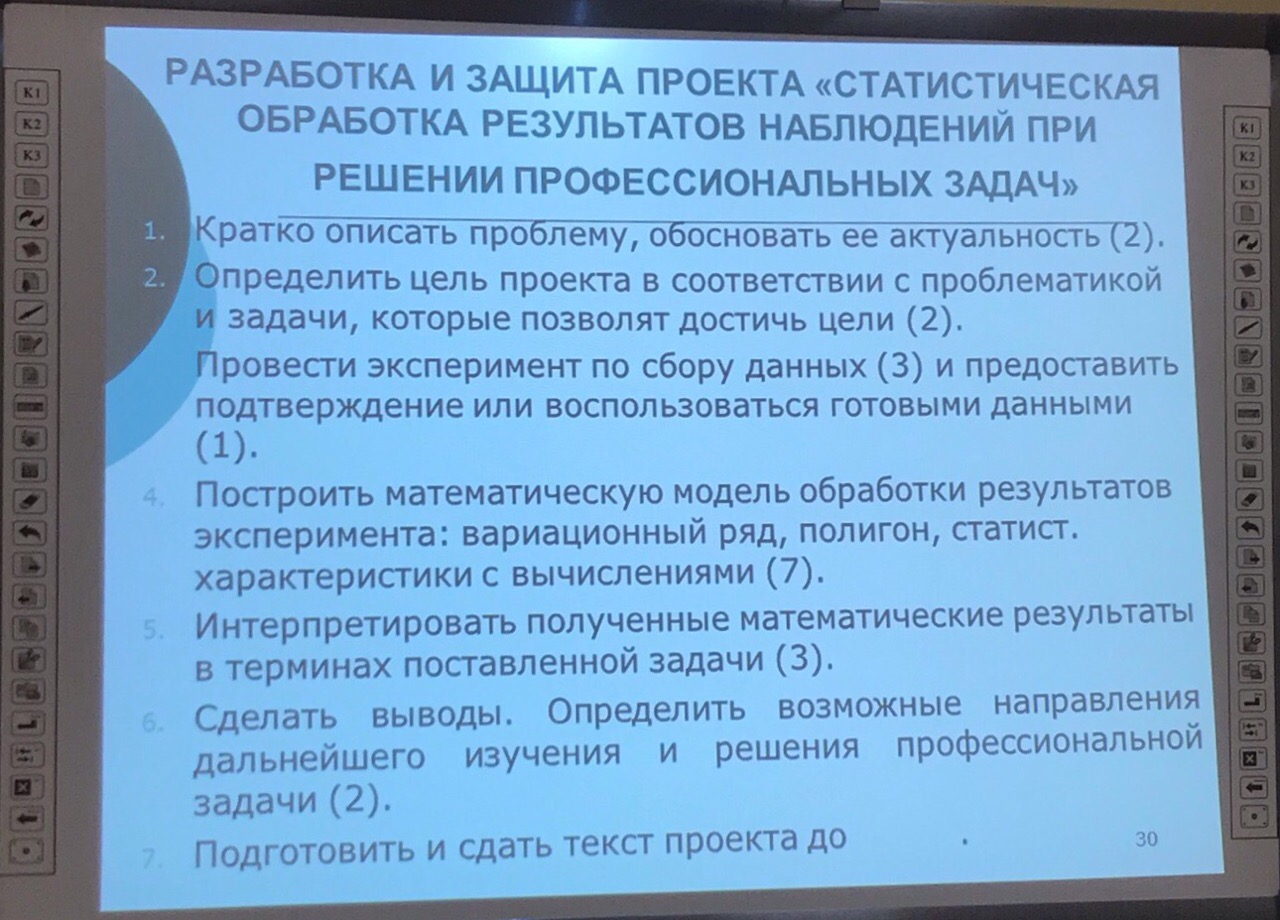 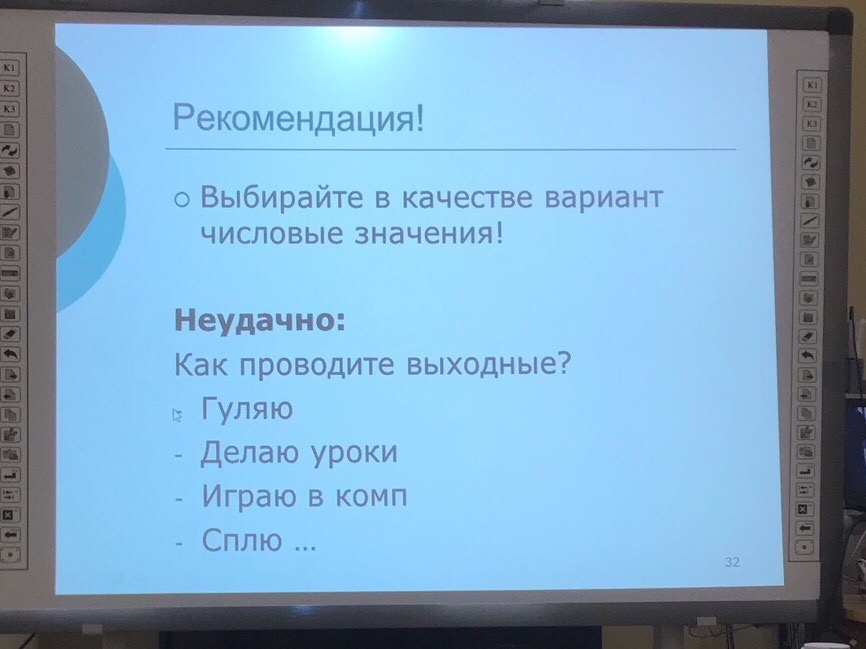 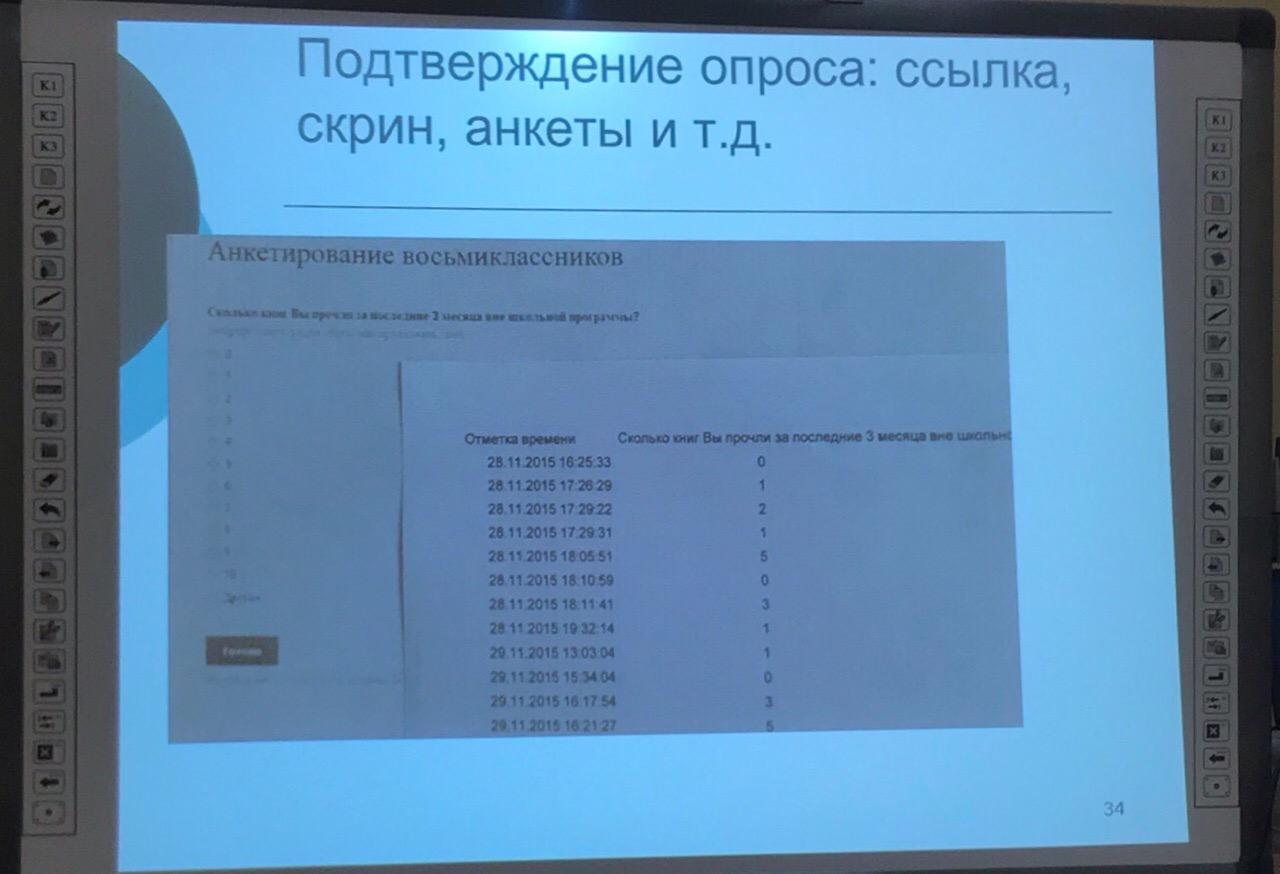 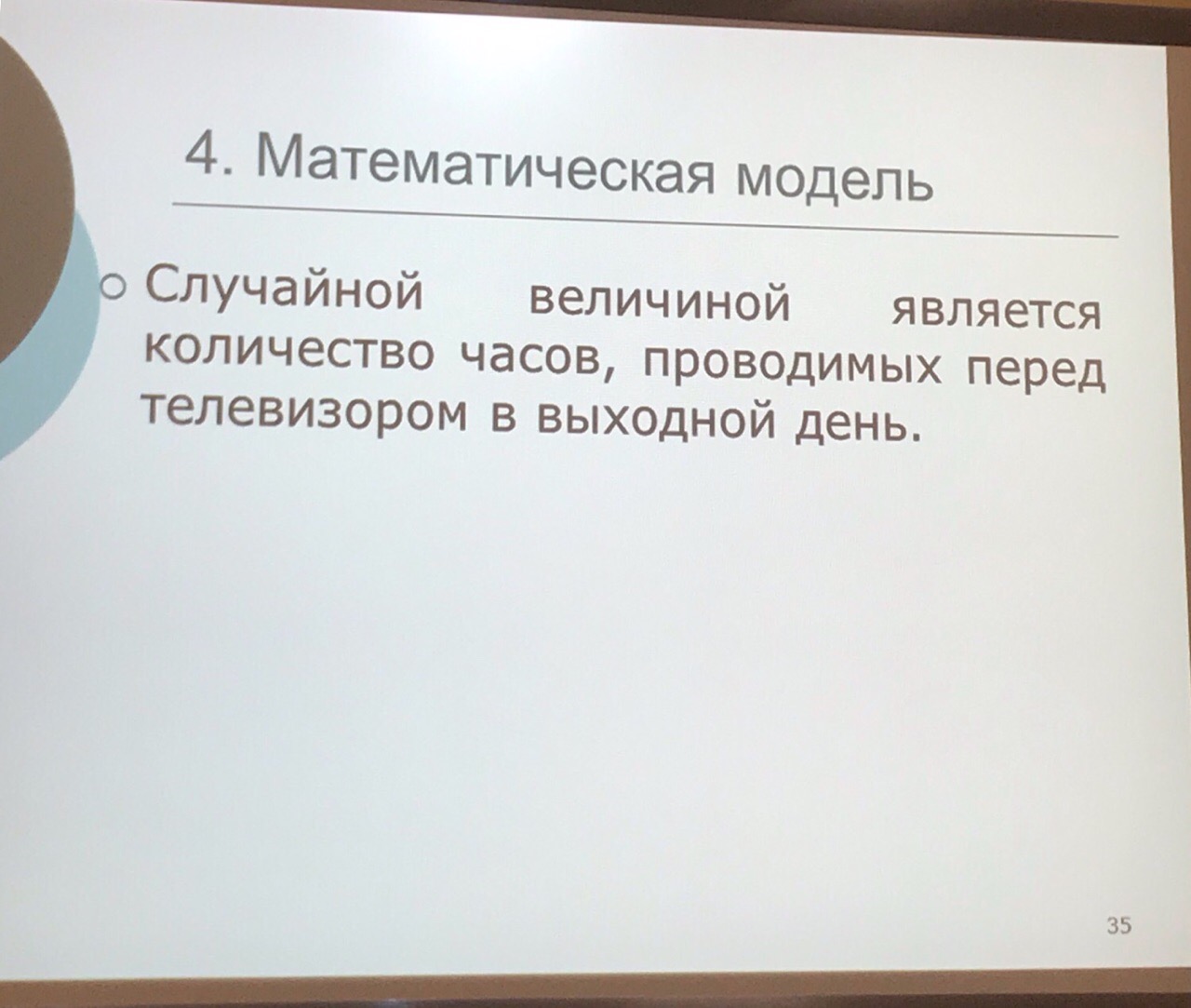 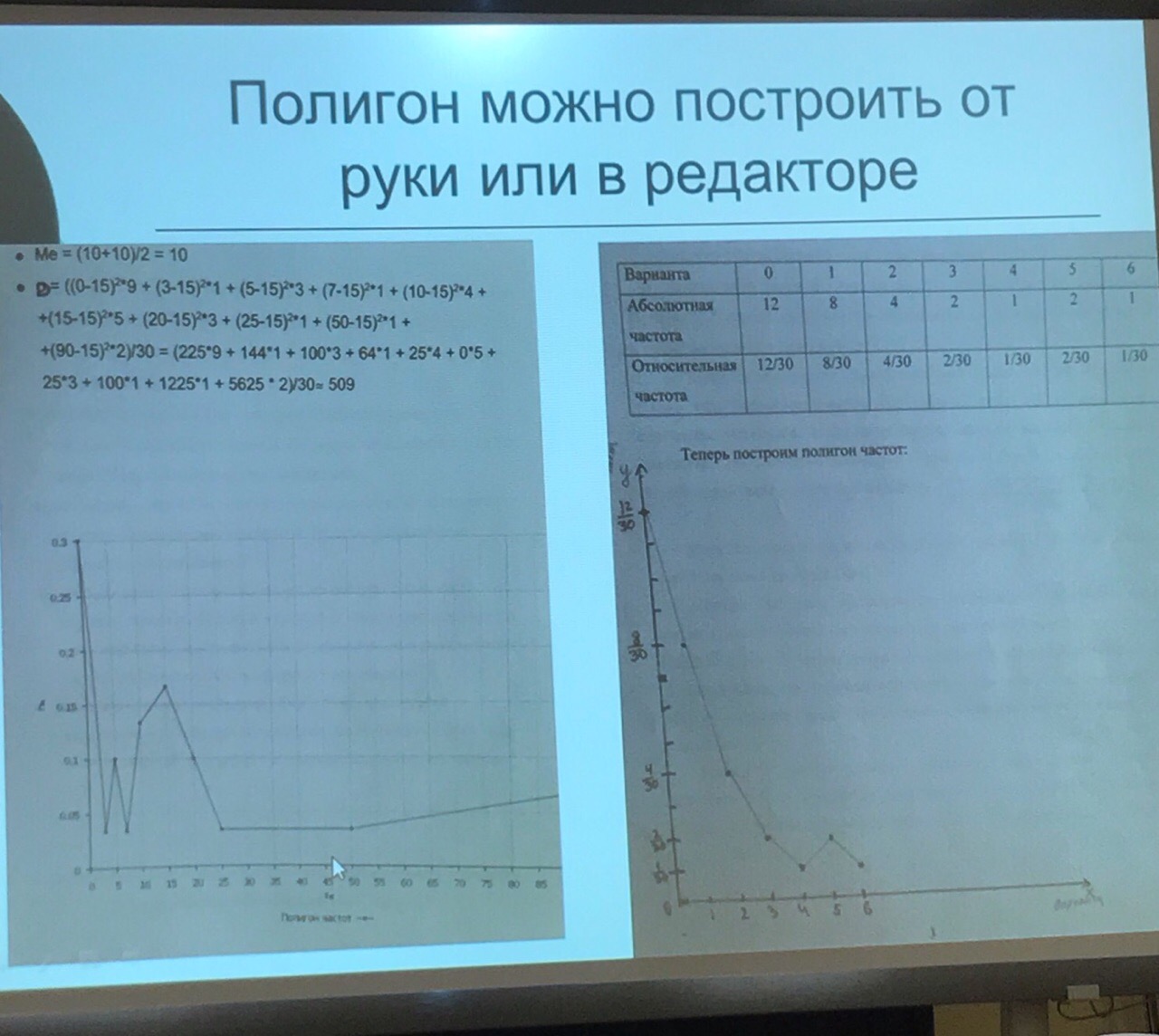 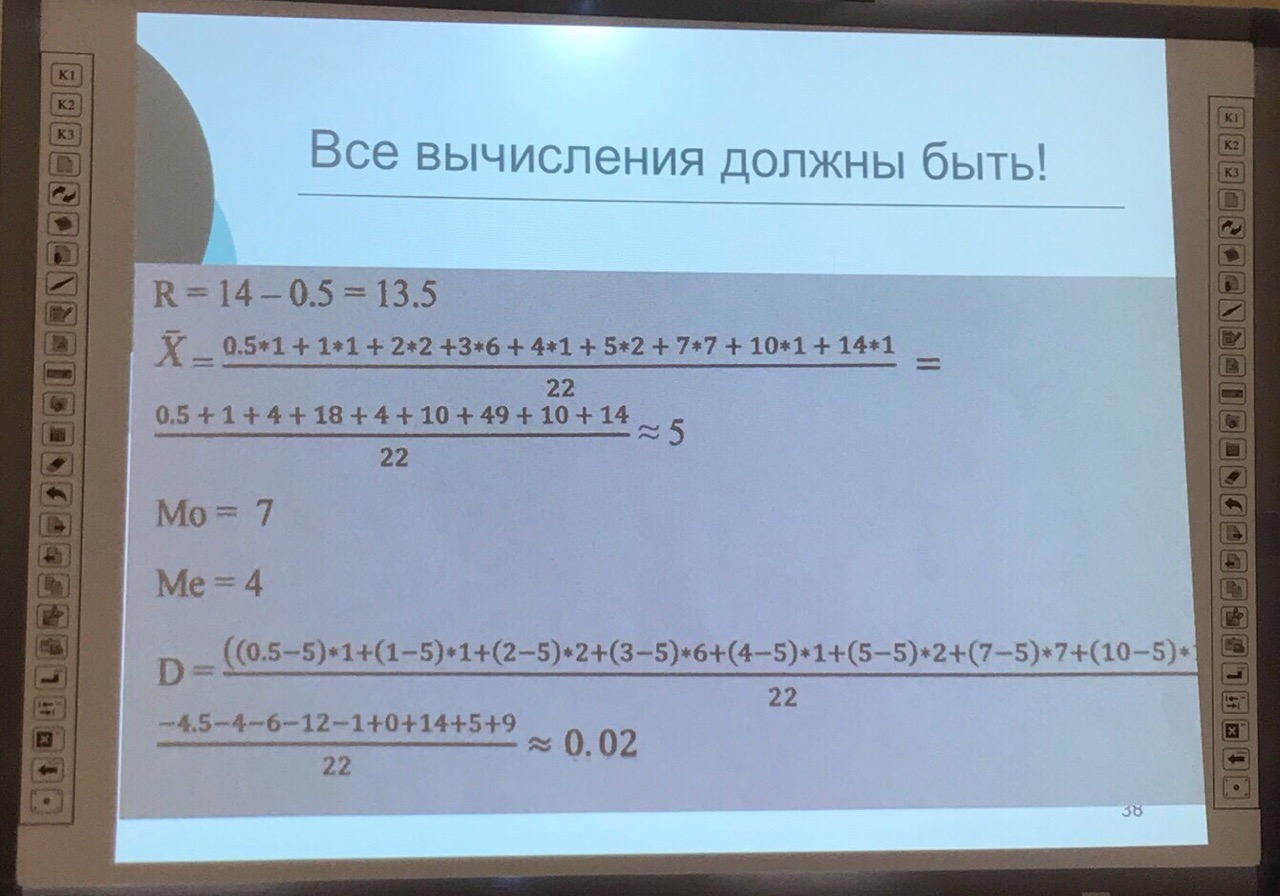 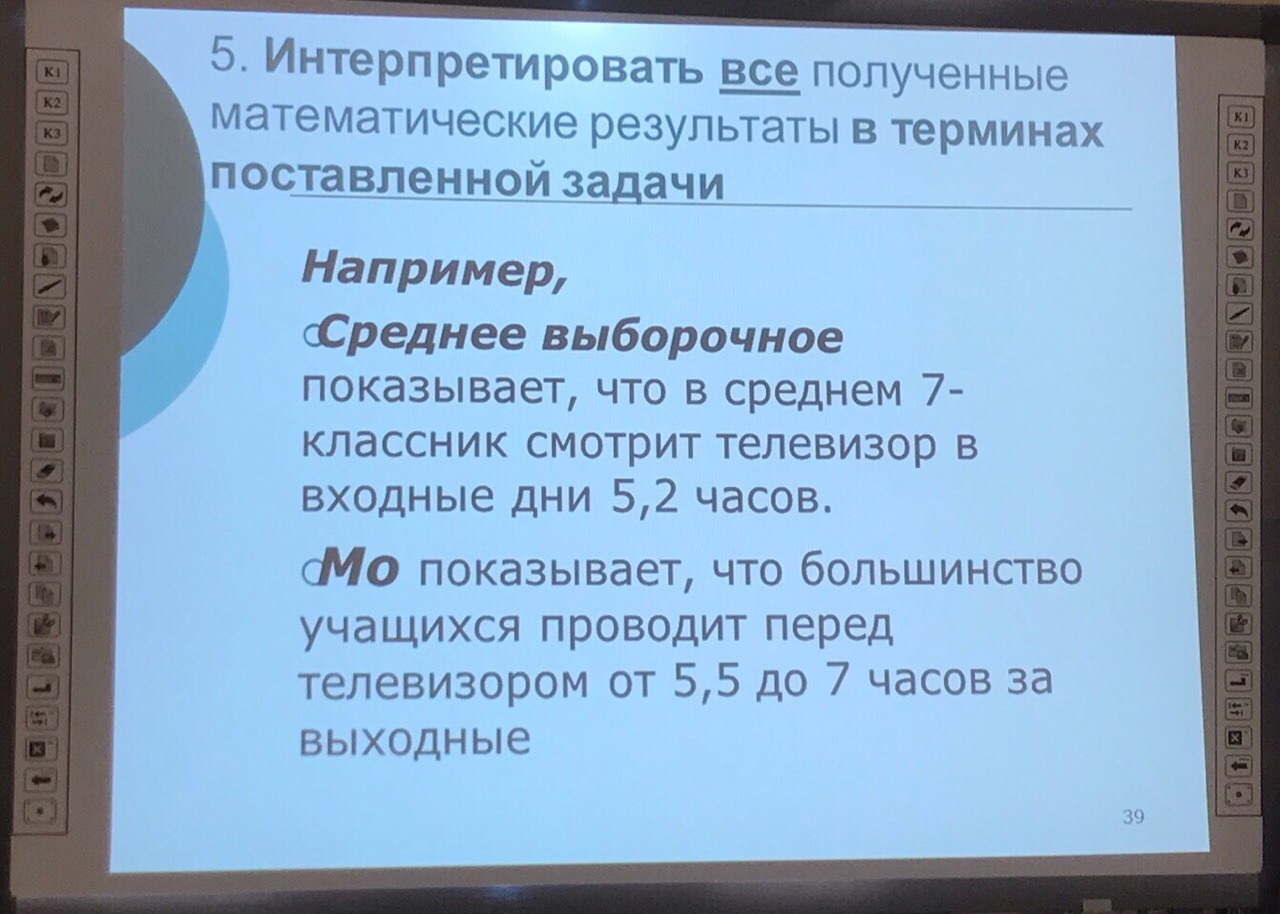 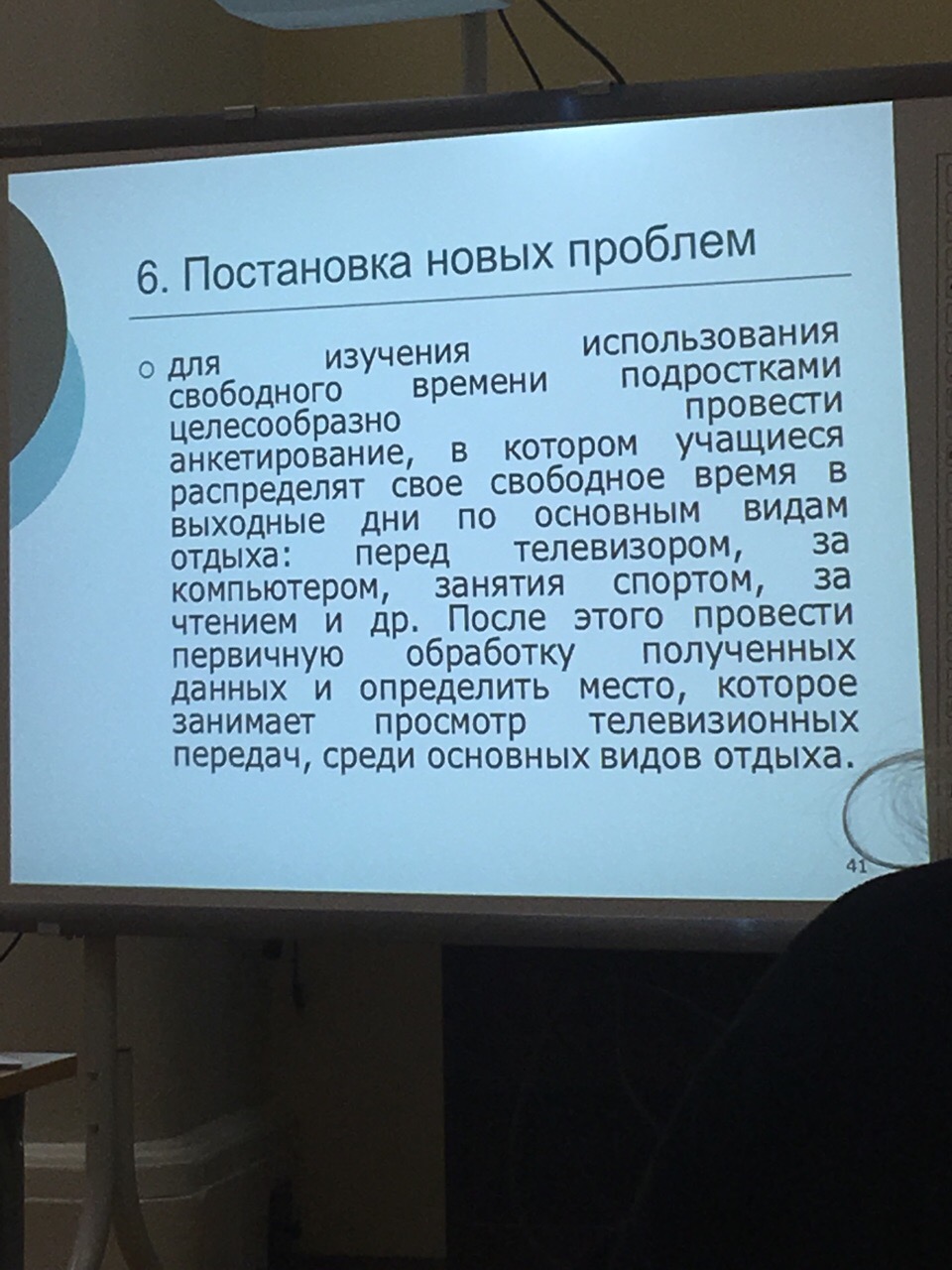 